2019年度部门决算公开文本廊坊市广阳区人力资源和社会保障局二〇二〇年十一月目    录第一部分   部门概况一、部门职责二、机构设置第二部分   2019年度部门决算情况说明一、收入支出决算总体情况说明二、收入决算情况说明三、支出决算情况说明四、财政拨款收入支出决算总体情况说明五、一般公共预算“三公”经费支出决算情况说明六、其他重要事项的说明第三部分名词解释第四部分2019年度部门决算报表第五部分  预算绩效公开内容一、部门职责贯彻落实党中央、省委、市委和区委关于人力资源和社会保障工作的方针政策和决策部署，坚持和加强党对人力资源和社会保障工作的集中统一领导。主要职责是：（一）拟订全区人力资源和社会保障事业发展政策、规划。（二）拟订全区人力资源市场发展规划和人力资源服务业发展、人力资源流动政策，促进人力资源合理流动、有效配置。按照管理权限拟订人员（不含公务员）调配政策和特殊人员安置政策。（三）负责促进就业创业工作，贯彻落实统筹城乡的就业发展规划和促进就业创业扶持政策，完善公共就业服务体系，促进公平就业，统筹建立面向城乡劳动者的职业技能培训制度，加强职业培训机构发展规划和管理规则并进行监督。加强就业服务和就业培训，落实就业援助制度，贯彻落实高校毕业生就业政策，按规定负责中专以上毕业生（非师范类）的就业工作。（四）统筹推进覆盖城乡的多层次社会保障体系。贯彻执行养老、失业、工伤等社会保险及其补充保险政策和标准，贯彻执行养老、失业、工伤等社会保险关系转续办法和基金统筹办法、基金管理及监督制度。负责对全区社会保险基金支付、管理工作实施监督，负责对相关社会保险经办机构的管理，贯彻执行企业年金和职业年金政策。会同有关部门实施全民参保计划并建立全省统一的社会保险公共服务平台。（五）负责就业、失业和相关社会保险基金预测预警和信息引导，拟订应对预案，实施预防、调节和控制，保持就业形势稳定和社会保险基金总体收支平衡。（六）贯彻执行劳动、人事争议调解仲栽制度和劳动关系政策，完善劳动关系协商协调机制，贯彻执行职工工作时间、休息休假和假期相关政策，贯彻执行消除非法使用童工政策和女工、未成年工的特殊劳动保护政策，组织实施劳动保障监察，协调劳动者维权工作，依法查处案件。（七）拟订全区人才工作有关目标，参与全区人才工作的指导、组织、协调和管理，承办有关人才工作。推动建立健全市场化、社会化的人才管理服务体系。负责人事考试工作。负责人才分类评价机制推进实施，负责推进深化职称制度改革。负责全区专业技术人员的管理，负责相关高层次专业技术人才选拔和培养，负责综合管理吸引留学人员来我区工作或定居工作。完善职业资格制度，健全职业技能多元化评价政策。（八）会同有关部门指导事业单位人事制度改革，按照管理权限负责规范事业单位岗位设置、公开招聘、聘用合同等人事综合管理工作，贯彻执行事业单位工作人员和机关工勤人员管理政策。（九）按照管理权限，负责全区评比达标表彰管理工作。会同有关部门拟订全区表彰奖励办法（不含中国共产党党内表彰、公务员奖励），组织指导区直各部门的评比达标表彰活动。负责评比达标表彰奖励获得者管理，落实享受待遇的相关政策。（十）落实全区事业单位人员工资收入分配政策。执行全区企事业单位人员工资决定、正常增长和支付保障机制。贯彻执行企事业单位人员福利和离退休政策，并负责监督检查。（十一）组织实施农民工工作综合性政策和规划，推动相关政策的落实，协调解决重点难点问题，维护农民工合法权益。（十二）完成区委、区政府交办的其他事项。二、机构设置从决算编报单位构成看，纳入2019 年度本部门决算汇编范围的独立核算单位（以下简称“单位”）共 1 个，具体情况如下：一、收入支出决算总体情况说明本部门2019年度收支总计（含结转和结余）3882.46万元。与2018年度决算相比，收支各增加342.76万元，增长9.68%，主要原因是较上年业务量增大，所需就业创业补助资金、办公费、印刷费、邮电费差旅费相应增加。二、收入决算情况说明本部门2019年度本年收入合计3067.11万元，其中：财政拨款收入3018.11万元，占98.4%；其他收入49万元，占1.6%。三、支出决算情况说明本部门2019年度本年支出合计2195.22万元，其中：基本支出1187.47万元，占54%；项目支出1007.75万元，占46%；四、财政拨款收入支出决算总体情况说明（一）财政拨款收支与2018 年度决算对比情况本部门2019年度形成的财政拨款收支均为一般公共预算财政拨款，其中本年收入3018.11万元,比2018年度增加9.91万元，增长3.29%，主要是较上年业务量增大，办公费、印刷费、邮电费差旅费相应增加；本年支出2148.05万元，减少576.3万元，降低21.15%，主要是项目支出减少。（二）财政拨款收支与年初预算数对比情况本部门2019年度一般公共预算财政拨款收入3018.11万元，完成年初预算的100%,比年初预算增加642.42万元，决算数大于预算数主要原因是业务量增大，所需就业创业补助资金、办公费、印刷费、邮电费差旅费等费用增加；本年支出2148.05万元，完成年初预算的90%,比年初预算减少227.64万元，决算数小于预算数主要原因是项目支出减少。财政拨款支出决算结构情况。2019 年度财政拨款支出2148.05万元，主要用于以下方面：社会保障和就业（类）支出2050.74万元，占95.5%；卫生健康（类）支出30.27万元，占1.5%;住房保障（类）支出67.05万元，占3%。（四）一般公共预算基本支出决算情况说明2019 年度财政拨款基本支出2148.05万元，其中：人员经费 1070.38万元，主要包括基本工资、津贴补贴、奖金、伙食补助费、绩效工资、机关事业单位基本养老保险缴费、职业年金缴费、职工基本医疗保险缴费、公务员医疗补助缴费、住房公积金、医疗费、其他社会保障缴费、其他工资福利支出、离休费、退休费、抚恤金、生活补助、医疗费补助、奖励金、其他对个人和家庭的补助支出；公用经费 78.09万元，主要包括办公费、印刷费、咨询费、手续费、水费、电费、邮电费、取暖费、物业管理费、差旅费、维修（护）费、租赁费、会议费、培训费、公务接待费、专用材料费、劳务费、委托业务费、工会经费、福利费、公务用车运行维护费、其他交通费用、税金及附加费用、其他商品和服务支出、办公设备购置、专用设备购置、信息网络及软件购置更新、公务用车购置、其他资本性支出。五、一般公共预算“三公” 经费支出决算情况说明本部门2019年度“三公”经费支出共计4.98万元，完成预算的76%,较预算减少1.58万元，降低24%，主要是在做好各项工作的前提下，节省各项开支；较2018年度增加2.22万元，增长80%，主要是增加了车险、年检及维修费。具体情况如下：（一）因公出国（境）费支出0万元。本部门2019年度因公出国（境）团组0个、共0人，参加其他单位组织的因公出国（境）团组0个、共0人，无本单位组织的出国（境）团组。因公出国（境）费支出较预算增加，0万元，无增减变化；较上年增加，0万元，无增减变化。（二）公务用车购置及运行维护费支出4.98万元。本部门2019年度公务用车购置及运行维护费较预算减少1.58万元，降低24%,主要是在做好各项工作的前提下，节省各项开支；较上年增加2.22万元，增长80%,主要是增加了车险、年检及维修费。其中：公务用车购置费：本部门2019年度公务用车购置量0辆，发生“公务用车购置”经费支出0万元。公务用车购置费支出较预算增加0万元，无增减变化，主要原因是无公务用车购置费支出；较上年增加0万元，无增减变化,主要是未发生“公务用车购置”经费支出。公务用车运行维护费：本部门2019年度单位公务用车保有量,3辆。公车运行维护费支出较预算减少1.58万元，降低24%,主要是在做好各项工作的前提下，节省各项开支；较上年增加2.22万元，增长80%，主要是增加了车险、年检及维修费。（三）公务接待费支出0万元。本部门2019年度公务接待共0批次、0人次。公务接待费支出较预算减少0万元，降低0%,主要是无公务接待费；较上年度减少0万元，降低0%,主要是无公务接待费。较年初预算无增减变化、较2018年度决算无增减变化。六、其他重要事项的说明（一）机关运行经费情况本部门2019年度机关运行经费支出78.09万元，比2018年度增加47.57万元，增长156%。主要原因是业务量增大，办公费、印刷费、邮电费、差旅费、公务用车运行维护费等相应增加。（二）政府采购情况本部门2019年度政府采购支出总额0万元，从采购类型来看，政府采购货物支出0万元、政府采购工程支出0万元、政府采购服务支出 0万元。授予中小企业合同金0万元，占政府采购支出总额的0%，其中授予小微企业合同金额0万元，占政府采购支出总额的 0%。（三）国有资产占用情况截至2019年12月31日，本部门共有车辆3辆，比上年无增减变化。其中，副部（省）级及以上领导用车0辆，主要领导干部用车0辆，机要通信用车2辆，应急保障用车0辆，执法执勤用车1辆，特种专业技术用车0辆，离退休干部用车0辆，其他用车0辆，其他用车主要是无；单位价值50万元以上通用设备0台（套），比上年增加0套，主要是无价值50万元以上通用设备，单位价值100万元以上专用设备0台（套）比上年增加0套，主要是无单位价值100万元以上专用设备。（四）其他需要说明的情况1. 本部门2019年度国有资本经营、政府性基金无收支及结转结余情况，故国有资本经营预算财政拨款支出决算表、政府性基金预算财政拨款收入支出决算表以空表列示。2. 由于决算公开表格中金额数值应当保留两位小数，公开数据为四舍五入计算结果，个别数据合计项与分项之和存在小数点后差额，特此说明。（一）财政拨款收入：本年度从本级财政部门取得的财政拨款，包括一般公共预算财政拨款和政府性基金预算财政拨款。（二）事业收入：指事业单位开展专业业务活动及辅助活动所取得的收入。（三）其他收入：指除上述“财政拨款收入”“事业收入”“经营收入”等以外的收入。（四）用事业基金弥补收支差额：指事业单位在用当年的“财政拨款收入”“财政拨款结转和结余资金”“事业收入”“经营收入”“其他收入”不足以安排当年支出的情况下，使用以前年度积累的事业基金（事业单位当年收支相抵后按国家规定提取、用于弥补以后年度收支差额的基金）弥补本年度收支缺口的资金。（五）年初结转和结余：指以前年度尚未完成、结转到本年仍按原规定用途继续使用的资金，或项目已完成等产生的结余资金。（六）结余分配：指事业单位按照事业单位会计制度的规定从非财政补助结余中分配的事业基金和职工福利基金等。（七）年末结转和结余：指单位按有关规定结转到下年或以后年度继续使用的资金，或项目已完成等产生的结余资金。（八）基本支出：填列单位为保障机构正常运转、完成日常工作任务而发生的各项支出。（九）项目支出：填列单位为完成特定的行政工作任务或事业发展目标，在基本支出之外发生的各项支出（十）基本建设支出：填列由本级发展与改革部门集中安排的用于购置固定资产、战略性和应急性储备、土地和无形资产，以及购建基础设施、大型修缮所发生的一般公共预算财政拨款支出，不包括政府性基金、财政专户管理资金以及各类拼盘自筹资金等。（十一）其他资本性支出：填列由各级非发展与改革部门集中安排的用于购置固定资产、战备性和应急性储备、土地和无形资产，以及购建基础设施、大型修缮和财政支持企业更新改造所发生的支出。（十二）“三公”经费：指部门用财政拨款安排的因公出国（境）费、公务用车购置及运行费和公务接待费。其中，因公出国（境）费反映单位公务出国（境）的国际旅费、国外城市间交通费、住宿费、伙食费、培训费、公杂费等支出；公务用车购置及运行费反映单位公务用车购置支出（含车辆购置税、牌照费）及按规定保留的公务用车燃料费、维修费、过桥过路费、保险费、安全奖励费用等支出；公务接待费反映单位按规定开支的各类公务接待（含外宾接待）支出。（十三）其他交通费用：填列单位除公务用车运行维护费以外的其他交通费用。如公务交通补贴、租车费用、出租车费用，飞机、船舶等燃料费、维修费、保险费等。（十四）公务用车购置：填列单位公务用车车辆购置支出（含车辆购置税、牌照费）。（十五）其他交通工具购置：填列单位除公务用车外的其他各类交通工具（如船舶、飞机等）购置支出（含车辆购置税、牌照费）。（十六）机关运行经费：指为保障行政单位（包括参照公务员法管理的事业单位）运行用于购买货物和服务的各项资金，包括办公及印刷费、邮电费、差旅费、会议费、福利费、日常维修费、专用材料以及一般设备购置费、办公用房水电费、办公用房取暖费、办公用房物业管理费、公务用车运行维护费以及其他费用。（十七）经费形式:按照经费来源，可分为财政拨款、财政性资金基本保证、财政性资金定额或定项补助、财政性资金零补助四类。注：本表反映部门本年度“三公”经费支出预决算情况。其中：预算数为“三公”经费全年预算数，反映按规定程序调整后的预算数；决算数是包括当年一般公共预算财政拨款和以前年度结转资金安排的实际支出。											本部门本年度无相关支、收支及结转结余等情况，按要求空表列示。本部门本年度无相关支、收支及结转结余等情况，按要求空表列示。一、预算绩效情况说明（一）预算绩效管理工作开展情况根据预算绩效管理要求，本部门对2019年度整体绩效实现情况和项目支出情况开展绩效评价。组织对2019年度一般公共预算项目支出全面开展绩效自评，区直部门绩效评价项目3个，涉及资金24万元，占一般公共预算项目支出总额的2.4%。从评价情况来看，我局较好完成了2019 年履行职能职责和各项重点工作任务，整体绩效情况较为理想，总体上达到了预算绩效管理的要求。。（二）部门绩效评价结果1.项目绩效自评结果。本部门2019 年度对3个项目进行了绩效自评，项目自评结果90 分以上的3项，在部门决算公开中反映 就业补助资金项目及 聘请法律顾问经费项目等3个项目绩效自评结果。就业补助资金项目综述：根据年初设定的绩效目标，就业补助资金项目绩效自评得分为94分（绩效自评表附后）。全年预算数为10万元，执行数为10万元，完成预算的100%。项目绩效目标完成情况：一是为60名公益性岗位人员发放岗补；二是服务对象满意度高。发现的主要问题及原因：就业补助资金缺口较大。下一步改进措施：一是加大就业补贴的投入力度；二是规范发放流程。聘请法律顾问经费项目绩效自评综述：根据年初设定的绩效目标，聘请法律顾问经费项目绩效自评得分为94分（绩效自评表附后）。全年预算数为4万元，执行数为4万元，完成预算的100%。项目绩效目标完成情况：一是行政决策程序合法、内容科学、文件规范；二是实施行政管理活动中做到依法、有序、有效。发现的主要问题及原因：法律顾问体系有待完善。下一步改进措施：在提出问题或者工作任务时，除应急和突发事件外，尽量提前向顾问发出“问”的任务，便于顾问有考虑、处理的时间而提高“顾”的质量。劳动人事争议调解仲裁经费项目绩效自评综述：根据年初设定的绩效目标，聘请法律顾问经费项目绩效自评得分为91分（绩效自评表附后）。全年预算数为10万元，执行数为8.17万元，完成预算的82%。项目绩效目标完成情况：一是完善劳动争议处理机制；二是经费严格管理，专款专用。发现的主要问题及原因：一是政策宣传的广度不够；二是职责履行和效益还有待提高。下一步改进措施：一是健全管理机制；二是加强行政监管，减少劳动违法案件。2.部门整体绩效自评结果。本部门对2019年度部门整体绩效进行自评价，自评得分93分，评价等级为优。从评价情况来看，我局较好完成了2019 年履行职能职责和各项重点工作任务，整体绩效情况较为理想，总体上达到了预算绩效管理的要求。填报单位负责人（签名）：        填报日期：2020年5月20日填报单位负责人（签名）：                 填报日期：2020年5月20日填报单位负责人（签名）：                 填报日期：2020年5月20日区直部门绩效自评情况汇总表填报部门：廊坊市广阳区人社局            单位：万元序号单位名称单位基本性质经费形式1廊坊市广阳区人力资源和社会保障局行政财政拨款收入支出决算总表收入支出决算总表收入支出决算总表收入支出决算总表收入支出决算总表收入支出决算总表收入支出决算总表公开01表公开01表公开01表部门：金额单位：万元金额单位：万元金额单位：万元收入收入收入收入支出支出支出项目行次金额金额项目行次金额栏次11栏次2一、一般公共预算财政拨款收入13018.11　3018.11　一、一般公共服务支出29二、政府性基金预算财政拨款收入2二、外交支出30三、上级补助收入3三、国防支出31四、事业收入4四、公共安全支出32五、经营收入5五、教育支出33六、附属单位上缴收入6六、科学技术支出34七、其他收入749　49　七、文化旅游体育与传媒支出358八、社会保障和就业支出362097.99九、卫生健康支出3730.2710十、节能环保支出3811十一、城乡社区支出3912十二、农林水支出4013十三、交通运输支出4114十四、资源勘探信息等支出4215十五、商业服务业等支出4316十六、金融支出4417十七、援助其他地区支出4518十八、自然资源海洋气象等支出4619十九、住房保障支出4767.05　20二十、粮油物资储备支出4821二十一、灾害防治及应急管理支出4922二十二、其他支出5023二十四、债务付息支出51本年收入合计243067.113067.11本年支出合计522195.22　用事业基金弥补收支差额25结余分配53年初结转和结余26815.35815.35年末结转和结余541687.24　2755总计283882.463882.46总计563882.46　注：本表反映部门本年度的总收支和年末结转结余情况。注：本表反映部门本年度的总收支和年末结转结余情况。注：本表反映部门本年度的总收支和年末结转结余情况。注：本表反映部门本年度的总收支和年末结转结余情况。注：本表反映部门本年度的总收支和年末结转结余情况。注：本表反映部门本年度的总收支和年末结转结余情况。注：本表反映部门本年度的总收支和年末结转结余情况。收入决算表收入决算表收入决算表收入决算表收入决算表收入决算表收入决算表收入决算表收入决算表收入决算表收入决算表公开02表公开02表部门：金额单位：万元金额单位：万元金额单位：万元项目项目项目项目本年收入合计财政拨款收入上级补助收入事业收入经营收入附属单位上缴收入其他收入功能分类科目编码功能分类科目编码功能分类科目编码科目名称本年收入合计财政拨款收入上级补助收入事业收入经营收入附属单位上缴收入其他收入功能分类科目编码功能分类科目编码功能分类科目编码科目名称本年收入合计财政拨款收入上级补助收入事业收入经营收入附属单位上缴收入其他收入功能分类科目编码功能分类科目编码功能分类科目编码科目名称本年收入合计财政拨款收入上级补助收入事业收入经营收入附属单位上缴收入其他收入栏次栏次栏次栏次1234567合计合计合计合计3,067.113,018.1149.00208208208社会保障和就业支出2,969.932,920.9349.00208012080120801人力资源和社会保障管理事务899.61850.6149.00208010120801012080101  行政运行864.61825.6139.00208010620801062080106  就业管理事务10.0010.00208011220801122080112  劳动人事争议调解仲裁10.0010.00208019920801992080199  其他人力资源和社会保障管理事务支出15.0015.00208052080520805行政事业单位离退休234.32234.32208050120805012080501  归口管理的行政单位离退休154.89154.89208050520805052080505  机关事业单位基本养老保险缴费支出79.4379.43208072080720807就业补助1,807.001,807.00208079920807992080799  其他就业补助支出1,807.001,807.00208092080920809退役安置15.0015.00208090520809052080905  军队转业干部安置15.0015.00208992089920899其他社会保障和就业支出14.0014.00208990120899012089901  其他社会保障和就业支出14.0014.00210210210卫生健康支出30.1330.13210112101121011行政事业单位医疗30.1330.13210110121011012101101  行政单位医疗30.1330.13221221221住房保障支出67.0567.05221022210222102住房改革支出67.0567.05221020122102012210201  住房公积金67.0567.05注：本表反映部门本年度取得的各项收入情况。注：本表反映部门本年度取得的各项收入情况。注：本表反映部门本年度取得的各项收入情况。注：本表反映部门本年度取得的各项收入情况。注：本表反映部门本年度取得的各项收入情况。注：本表反映部门本年度取得的各项收入情况。注：本表反映部门本年度取得的各项收入情况。注：本表反映部门本年度取得的各项收入情况。注：本表反映部门本年度取得的各项收入情况。注：本表反映部门本年度取得的各项收入情况。注：本表反映部门本年度取得的各项收入情况。支出决算表支出决算表支出决算表支出决算表支出决算表支出决算表支出决算表支出决算表支出决算表支出决算表支出决算表支出决算表支出决算表支出决算表支出决算表支出决算表支出决算表支出决算表支出决算表支出决算表支出决算表支出决算表支出决算表支出决算表支出决算表支出决算表公开03表：金额单位：万元金额单位：万元金额单位：万元本年支出合计本年支出合计基本支出基本支出项目支出项目支出上缴上级支出上缴上级支出经营支出经营支出经营支出对附属单位补助支出对附属单位补助支出功能分类科目编码功能分类科目编码功能分类科目编码科目名称科目名称科目名称科目名称科目名称科目名称科目名称科目名称科目名称科目名称本年支出合计本年支出合计基本支出基本支出项目支出项目支出上缴上级支出上缴上级支出经营支出经营支出经营支出对附属单位补助支出对附属单位补助支出功能分类科目编码功能分类科目编码功能分类科目编码科目名称科目名称科目名称科目名称科目名称科目名称科目名称科目名称科目名称科目名称本年支出合计本年支出合计基本支出基本支出项目支出项目支出上缴上级支出上缴上级支出经营支出经营支出经营支出对附属单位补助支出对附属单位补助支出功能分类科目编码功能分类科目编码功能分类科目编码科目名称科目名称科目名称科目名称科目名称科目名称科目名称科目名称科目名称科目名称本年支出合计本年支出合计基本支出基本支出项目支出项目支出上缴上级支出上缴上级支出经营支出经营支出经营支出对附属单位补助支出对附属单位补助支出栏次栏次栏次栏次栏次栏次栏次栏次栏次栏次栏次栏次栏次1122334455566合计合计合计合计合计合计合计合计合计合计合计合计合计208208208社会保障和就业支出社会保障和就业支出社会保障和就业支出社会保障和就业支出社会保障和就业支出社会保障和就业支出社会保障和就业支出社会保障和就业支出社会保障和就业支出社会保障和就业支出2,097.912,097.911,090.161,090.161,007.751,007.75208012080120801人力资源和社会保障管理事务人力资源和社会保障管理事务人力资源和社会保障管理事务人力资源和社会保障管理事务人力资源和社会保障管理事务人力资源和社会保障管理事务人力资源和社会保障管理事务人力资源和社会保障管理事务人力资源和社会保障管理事务人力资源和社会保障管理事务889.64889.64855.84855.8433.8033.80208010120801012080101  行政运行  行政运行  行政运行  行政运行  行政运行  行政运行  行政运行  行政运行  行政运行  行政运行856.49856.49855.84855.840.650.65208010620801062080106  就业管理事务  就业管理事务  就业管理事务  就业管理事务  就业管理事务  就业管理事务  就业管理事务  就业管理事务  就业管理事务  就业管理事务10.0010.0010.0010.00208011220801122080112  劳动人事争议调解仲裁  劳动人事争议调解仲裁  劳动人事争议调解仲裁  劳动人事争议调解仲裁  劳动人事争议调解仲裁  劳动人事争议调解仲裁  劳动人事争议调解仲裁  劳动人事争议调解仲裁  劳动人事争议调解仲裁  劳动人事争议调解仲裁8.178.178.178.17208019920801992080199  其他人力资源和社会保障管理事务支出  其他人力资源和社会保障管理事务支出  其他人力资源和社会保障管理事务支出  其他人力资源和社会保障管理事务支出  其他人力资源和社会保障管理事务支出  其他人力资源和社会保障管理事务支出  其他人力资源和社会保障管理事务支出  其他人力资源和社会保障管理事务支出  其他人力资源和社会保障管理事务支出  其他人力资源和社会保障管理事务支出14.9814.9814.9814.98208052080520805行政事业单位离退休行政事业单位离退休行政事业单位离退休行政事业单位离退休行政事业单位离退休行政事业单位离退休行政事业单位离退休行政事业单位离退休行政事业单位离退休行政事业单位离退休234.32234.32234.32234.32208050120805012080501  归口管理的行政单位离退休  归口管理的行政单位离退休  归口管理的行政单位离退休  归口管理的行政单位离退休  归口管理的行政单位离退休  归口管理的行政单位离退休  归口管理的行政单位离退休  归口管理的行政单位离退休  归口管理的行政单位离退休  归口管理的行政单位离退休154.89154.89154.89154.89208050520805052080505  机关事业单位基本养老保险缴费支出  机关事业单位基本养老保险缴费支出  机关事业单位基本养老保险缴费支出  机关事业单位基本养老保险缴费支出  机关事业单位基本养老保险缴费支出  机关事业单位基本养老保险缴费支出  机关事业单位基本养老保险缴费支出  机关事业单位基本养老保险缴费支出  机关事业单位基本养老保险缴费支出  机关事业单位基本养老保险缴费支出79.4379.4379.4379.43208072080720807就业补助就业补助就业补助就业补助就业补助就业补助就业补助就业补助就业补助就业补助921.66921.66921.66921.66208079920807992080799  其他就业补助支出  其他就业补助支出  其他就业补助支出  其他就业补助支出  其他就业补助支出  其他就业补助支出  其他就业补助支出  其他就业补助支出  其他就业补助支出  其他就业补助支出921.66921.66921.66921.66208092080920809退役安置退役安置退役安置退役安置退役安置退役安置退役安置退役安置退役安置退役安置23.2523.2523.2523.25208090520809052080905  军队转业干部安置  军队转业干部安置  军队转业干部安置  军队转业干部安置  军队转业干部安置  军队转业干部安置  军队转业干部安置  军队转业干部安置  军队转业干部安置  军队转业干部安置23.2523.2523.2523.25208992089920899其他社会保障和就业支出其他社会保障和就业支出其他社会保障和就业支出其他社会保障和就业支出其他社会保障和就业支出其他社会保障和就业支出其他社会保障和就业支出其他社会保障和就业支出其他社会保障和就业支出其他社会保障和就业支出29.0429.0429.0429.04208990120899012089901  其他社会保障和就业支出  其他社会保障和就业支出  其他社会保障和就业支出  其他社会保障和就业支出  其他社会保障和就业支出  其他社会保障和就业支出  其他社会保障和就业支出  其他社会保障和就业支出  其他社会保障和就业支出  其他社会保障和就业支出29.0429.0429.0429.04210210210卫生健康支出卫生健康支出卫生健康支出卫生健康支出卫生健康支出卫生健康支出卫生健康支出卫生健康支出卫生健康支出卫生健康支出30.2730.2730.2730.27210112101121011行政事业单位医疗行政事业单位医疗行政事业单位医疗行政事业单位医疗行政事业单位医疗行政事业单位医疗行政事业单位医疗行政事业单位医疗行政事业单位医疗行政事业单位医疗30.2730.2730.2730.27210110121011012101101  行政单位医疗  行政单位医疗  行政单位医疗  行政单位医疗  行政单位医疗  行政单位医疗  行政单位医疗  行政单位医疗  行政单位医疗  行政单位医疗30.2730.2730.2730.27221221221住房保障支出住房保障支出住房保障支出住房保障支出住房保障支出住房保障支出住房保障支出住房保障支出住房保障支出住房保障支出67.0567.0567.0567.05221022210222102住房改革支出住房改革支出住房改革支出住房改革支出住房改革支出住房改革支出住房改革支出住房改革支出住房改革支出住房改革支出67.0567.0567.0567.05221020122102012210201  住房公积金  住房公积金  住房公积金  住房公积金  住房公积金  住房公积金  住房公积金  住房公积金  住房公积金  住房公积金67.0567.0567.0567.05注：本表反映部门本年度各项支出情况。注：本表反映部门本年度各项支出情况。注：本表反映部门本年度各项支出情况。注：本表反映部门本年度各项支出情况。注：本表反映部门本年度各项支出情况。注：本表反映部门本年度各项支出情况。注：本表反映部门本年度各项支出情况。注：本表反映部门本年度各项支出情况。注：本表反映部门本年度各项支出情况。注：本表反映部门本年度各项支出情况。注：本表反映部门本年度各项支出情况。注：本表反映部门本年度各项支出情况。注：本表反映部门本年度各项支出情况。注：本表反映部门本年度各项支出情况。注：本表反映部门本年度各项支出情况。注：本表反映部门本年度各项支出情况。注：本表反映部门本年度各项支出情况。注：本表反映部门本年度各项支出情况。注：本表反映部门本年度各项支出情况。注：本表反映部门本年度各项支出情况。注：本表反映部门本年度各项支出情况。注：本表反映部门本年度各项支出情况。注：本表反映部门本年度各项支出情况。注：本表反映部门本年度各项支出情况。注：本表反映部门本年度各项支出情况。注：本表反映部门本年度各项支出情况。财政拨款收入支出决算总表财政拨款收入支出决算总表财政拨款收入支出决算总表财政拨款收入支出决算总表财政拨款收入支出决算总表财政拨款收入支出决算总表财政拨款收入支出决算总表财政拨款收入支出决算总表财政拨款收入支出决算总表财政拨款收入支出决算总表财政拨款收入支出决算总表财政拨款收入支出决算总表财政拨款收入支出决算总表财政拨款收入支出决算总表财政拨款收入支出决算总表财政拨款收入支出决算总表财政拨款收入支出决算总表财政拨款收入支出决算总表财政拨款收入支出决算总表财政拨款收入支出决算总表财政拨款收入支出决算总表财政拨款收入支出决算总表财政拨款收入支出决算总表财政拨款收入支出决算总表财政拨款收入支出决算总表财政拨款收入支出决算总表公开04表公开04表公开04表公开04表公开04表公开04表部门：部门：部门：部门：部门：部门：部门：金额单位：万元金额单位：万元金额单位：万元金额单位：万元金额单位：万元金额单位：万元收     入收     入收     入收     入收     入收     入收     入收     入收     入收     入收     入收     入支     出支     出支     出支     出支     出支     出支     出支     出支     出支     出支     出支     出支     出支     出项目项目项目项目项目项目项目行次行次金额金额金额项目项目项目项目项目项目行次行次合计一般公共预算财政拨款一般公共预算财政拨款一般公共预算财政拨款一般公共预算财政拨款政府性基金预算财政拨款项目项目项目项目项目项目项目行次行次金额金额金额项目项目项目项目项目项目行次行次合计一般公共预算财政拨款一般公共预算财政拨款一般公共预算财政拨款一般公共预算财政拨款政府性基金预算财政拨款栏次栏次栏次栏次栏次栏次栏次111栏次栏次栏次栏次栏次栏次233334一、一般公共预算财政拨款一、一般公共预算财政拨款一、一般公共预算财政拨款一、一般公共预算财政拨款一、一般公共预算财政拨款一、一般公共预算财政拨款一、一般公共预算财政拨款113018.113018.113018.11一、一般公共服务支出一、一般公共服务支出一、一般公共服务支出一、一般公共服务支出一、一般公共服务支出一、一般公共服务支出3030二、政府性基金预算财政拨款二、政府性基金预算财政拨款二、政府性基金预算财政拨款二、政府性基金预算财政拨款二、政府性基金预算财政拨款二、政府性基金预算财政拨款二、政府性基金预算财政拨款22二、外交支出二、外交支出二、外交支出二、外交支出二、外交支出二、外交支出313133三、国防支出三、国防支出三、国防支出三、国防支出三、国防支出三、国防支出323244四、公共安全支出四、公共安全支出四、公共安全支出四、公共安全支出四、公共安全支出四、公共安全支出333355五、教育支出五、教育支出五、教育支出五、教育支出五、教育支出五、教育支出343466六、科学技术支出六、科学技术支出六、科学技术支出六、科学技术支出六、科学技术支出六、科学技术支出353577七、文化旅游体育与传媒支出七、文化旅游体育与传媒支出七、文化旅游体育与传媒支出七、文化旅游体育与传媒支出七、文化旅游体育与传媒支出七、文化旅游体育与传媒支出363688八、社会保障和就业支出八、社会保障和就业支出八、社会保障和就业支出八、社会保障和就业支出八、社会保障和就业支出八、社会保障和就业支出37372050.742050.742050.742050.742050.7499九、卫生健康支出九、卫生健康支出九、卫生健康支出九、卫生健康支出九、卫生健康支出九、卫生健康支出383830.2730.2730.2730.2730.271010十、节能环保支出十、节能环保支出十、节能环保支出十、节能环保支出十、节能环保支出十、节能环保支出39391111十一、城乡社区支出十一、城乡社区支出十一、城乡社区支出十一、城乡社区支出十一、城乡社区支出十一、城乡社区支出40401212十二、农林水支出十二、农林水支出十二、农林水支出十二、农林水支出十二、农林水支出十二、农林水支出41411313十三、交通运输支出十三、交通运输支出十三、交通运输支出十三、交通运输支出十三、交通运输支出十三、交通运输支出42421414十四、资源勘探信息等支出十四、资源勘探信息等支出十四、资源勘探信息等支出十四、资源勘探信息等支出十四、资源勘探信息等支出十四、资源勘探信息等支出43431515十五、商业服务业等支出十五、商业服务业等支出十五、商业服务业等支出十五、商业服务业等支出十五、商业服务业等支出十五、商业服务业等支出44441616十六、金融支出十六、金融支出十六、金融支出十六、金融支出十六、金融支出十六、金融支出45451717十七、援助其他地区支出十七、援助其他地区支出十七、援助其他地区支出十七、援助其他地区支出十七、援助其他地区支出十七、援助其他地区支出46461818十八、自然资源海洋气象等支出十八、自然资源海洋气象等支出十八、自然资源海洋气象等支出十八、自然资源海洋气象等支出十八、自然资源海洋气象等支出十八、自然资源海洋气象等支出47471919十九、住房保障支出十九、住房保障支出十九、住房保障支出十九、住房保障支出十九、住房保障支出十九、住房保障支出484867.0567.0567.0567.0567.052020二十、粮油物资储备支出二十、粮油物资储备支出二十、粮油物资储备支出二十、粮油物资储备支出二十、粮油物资储备支出二十、粮油物资储备支出49492121二十一、灾害防治及应急管理支出二十一、灾害防治及应急管理支出二十一、灾害防治及应急管理支出二十一、灾害防治及应急管理支出二十一、灾害防治及应急管理支出二十一、灾害防治及应急管理支出50502222二十二、其他支出二十二、其他支出二十二、其他支出二十二、其他支出二十二、其他支出二十二、其他支出51512323二十四、债务付息支出二十四、债务付息支出二十四、债务付息支出二十四、债务付息支出二十四、债务付息支出二十四、债务付息支出5252本年收入合计本年收入合计本年收入合计本年收入合计本年收入合计本年收入合计本年收入合计24243018.113018.113018.11本年支出合计本年支出合计本年支出合计本年支出合计本年支出合计本年支出合计53532148.052148.052148.052148.052148.05年初财政拨款结转和结余年初财政拨款结转和结余年初财政拨款结转和结余年初财政拨款结转和结余年初财政拨款结转和结余年初财政拨款结转和结余年初财政拨款结转和结余2525815.35815.35815.35年末财政拨款结转和结余年末财政拨款结转和结余年末财政拨款结转和结余年末财政拨款结转和结余年末财政拨款结转和结余年末财政拨款结转和结余54541685.411685.411685.411685.411685.41一、一般公共预算财政拨款一、一般公共预算财政拨款一、一般公共预算财政拨款一、一般公共预算财政拨款一、一般公共预算财政拨款一、一般公共预算财政拨款一、一般公共预算财政拨款2626815.35815.35815.355555二、政府性基金预算财政拨款二、政府性基金预算财政拨款二、政府性基金预算财政拨款二、政府性基金预算财政拨款二、政府性基金预算财政拨款二、政府性基金预算财政拨款二、政府性基金预算财政拨款2727565628285757总计总计总计总计总计总计总计29293833.463833.463833.46总计总计总计总计总计总计58583833.463833.463833.463833.463833.46注：本表反映部门本年度一般公共预算财政拨款和政府性基金预算财政拨款的总收支和年末结转结余情况。注：本表反映部门本年度一般公共预算财政拨款和政府性基金预算财政拨款的总收支和年末结转结余情况。注：本表反映部门本年度一般公共预算财政拨款和政府性基金预算财政拨款的总收支和年末结转结余情况。注：本表反映部门本年度一般公共预算财政拨款和政府性基金预算财政拨款的总收支和年末结转结余情况。注：本表反映部门本年度一般公共预算财政拨款和政府性基金预算财政拨款的总收支和年末结转结余情况。注：本表反映部门本年度一般公共预算财政拨款和政府性基金预算财政拨款的总收支和年末结转结余情况。注：本表反映部门本年度一般公共预算财政拨款和政府性基金预算财政拨款的总收支和年末结转结余情况。注：本表反映部门本年度一般公共预算财政拨款和政府性基金预算财政拨款的总收支和年末结转结余情况。注：本表反映部门本年度一般公共预算财政拨款和政府性基金预算财政拨款的总收支和年末结转结余情况。注：本表反映部门本年度一般公共预算财政拨款和政府性基金预算财政拨款的总收支和年末结转结余情况。注：本表反映部门本年度一般公共预算财政拨款和政府性基金预算财政拨款的总收支和年末结转结余情况。注：本表反映部门本年度一般公共预算财政拨款和政府性基金预算财政拨款的总收支和年末结转结余情况。注：本表反映部门本年度一般公共预算财政拨款和政府性基金预算财政拨款的总收支和年末结转结余情况。注：本表反映部门本年度一般公共预算财政拨款和政府性基金预算财政拨款的总收支和年末结转结余情况。注：本表反映部门本年度一般公共预算财政拨款和政府性基金预算财政拨款的总收支和年末结转结余情况。注：本表反映部门本年度一般公共预算财政拨款和政府性基金预算财政拨款的总收支和年末结转结余情况。注：本表反映部门本年度一般公共预算财政拨款和政府性基金预算财政拨款的总收支和年末结转结余情况。注：本表反映部门本年度一般公共预算财政拨款和政府性基金预算财政拨款的总收支和年末结转结余情况。注：本表反映部门本年度一般公共预算财政拨款和政府性基金预算财政拨款的总收支和年末结转结余情况。注：本表反映部门本年度一般公共预算财政拨款和政府性基金预算财政拨款的总收支和年末结转结余情况。注：本表反映部门本年度一般公共预算财政拨款和政府性基金预算财政拨款的总收支和年末结转结余情况。注：本表反映部门本年度一般公共预算财政拨款和政府性基金预算财政拨款的总收支和年末结转结余情况。注：本表反映部门本年度一般公共预算财政拨款和政府性基金预算财政拨款的总收支和年末结转结余情况。注：本表反映部门本年度一般公共预算财政拨款和政府性基金预算财政拨款的总收支和年末结转结余情况。注：本表反映部门本年度一般公共预算财政拨款和政府性基金预算财政拨款的总收支和年末结转结余情况。注：本表反映部门本年度一般公共预算财政拨款和政府性基金预算财政拨款的总收支和年末结转结余情况。一般公共预算财政拨款基本支出决算表一般公共预算财政拨款基本支出决算表一般公共预算财政拨款基本支出决算表一般公共预算财政拨款基本支出决算表一般公共预算财政拨款基本支出决算表一般公共预算财政拨款基本支出决算表一般公共预算财政拨款基本支出决算表一般公共预算财政拨款基本支出决算表一般公共预算财政拨款基本支出决算表一般公共预算财政拨款基本支出决算表一般公共预算财政拨款基本支出决算表一般公共预算财政拨款基本支出决算表一般公共预算财政拨款基本支出决算表一般公共预算财政拨款基本支出决算表一般公共预算财政拨款基本支出决算表一般公共预算财政拨款基本支出决算表一般公共预算财政拨款基本支出决算表一般公共预算财政拨款基本支出决算表一般公共预算财政拨款基本支出决算表一般公共预算财政拨款基本支出决算表一般公共预算财政拨款基本支出决算表一般公共预算财政拨款基本支出决算表一般公共预算财政拨款基本支出决算表一般公共预算财政拨款基本支出决算表一般公共预算财政拨款基本支出决算表一般公共预算财政拨款基本支出决算表一般公共预算财政拨款基本支出决算表一般公共预算财政拨款基本支出决算表公开06表公开06表公开06表公开06表公开06表公开06表公开06表公开06表：：：：部门部门部门部门金额单位：万元金额单位：万元金额单位：万元金额单位：万元金额单位：万元金额单位：万元金额单位：万元金额单位：万元人员经费人员经费人员经费人员经费人员经费人员经费人员经费人员经费人员经费人员经费人员经费公用经费公用经费公用经费公用经费公用经费公用经费公用经费公用经费公用经费公用经费公用经费公用经费公用经费公用经费公用经费公用经费公用经费科目编码科目编码科目编码科目编码科目名称科目名称科目名称科目名称决算数决算数决算数科目编码科目编码科目名称科目名称科目名称科目名称决算数决算数科目编码科目名称科目名称科目名称科目名称科目名称决算数决算数决算数科目编码科目编码科目编码科目编码科目名称科目名称科目名称科目名称决算数决算数决算数科目编码科目编码科目名称科目名称科目名称科目名称决算数决算数科目编码科目名称科目名称科目名称科目名称科目名称决算数决算数决算数301301301301工资福利支出工资福利支出工资福利支出工资福利支出915.49915.49915.49302302商品和服务支出商品和服务支出商品和服务支出商品和服务支出78.0978.09307债务利息及费用支出债务利息及费用支出债务利息及费用支出债务利息及费用支出债务利息及费用支出30101301013010130101  基本工资  基本工资  基本工资  基本工资308.04308.04308.043020130201  办公费  办公费  办公费  办公费2.662.6630701  国内债务付息  国内债务付息  国内债务付息  国内债务付息  国内债务付息30102301023010230102  津贴补贴  津贴补贴  津贴补贴  津贴补贴232.34232.34232.343020230202  印刷费  印刷费  印刷费  印刷费1.071.0730702  国外债务付息  国外债务付息  国外债务付息  国外债务付息  国外债务付息30103301033010330103  奖金  奖金  奖金  奖金151.46151.46151.463020330203  咨询费  咨询费  咨询费  咨询费44310资本性支出资本性支出资本性支出资本性支出资本性支出30106301063010630106  伙食补助费  伙食补助费  伙食补助费  伙食补助费3020430204  手续费  手续费  手续费  手续费31001  房屋建筑物购建  房屋建筑物购建  房屋建筑物购建  房屋建筑物购建  房屋建筑物购建30107301073010730107  绩效工资  绩效工资  绩效工资  绩效工资3020530205  水费  水费  水费  水费31002  办公设备购置  办公设备购置  办公设备购置  办公设备购置  办公设备购置30108301083010830108  机关事业单位基本养老保险缴费  机关事业单位基本养老保险缴费  机关事业单位基本养老保险缴费  机关事业单位基本养老保险缴费109.41109.41109.413020630206  电费  电费  电费  电费31003  专用设备购置  专用设备购置  专用设备购置  专用设备购置  专用设备购置30109301093010930109  职业年金缴费  职业年金缴费  职业年金缴费  职业年金缴费14.9914.9914.993020730207  邮电费  邮电费  邮电费  邮电费31.2831.2831005  基础设施建设  基础设施建设  基础设施建设  基础设施建设  基础设施建设30110301103011030110  职工基本医疗保险缴费  职工基本医疗保险缴费  职工基本医疗保险缴费  职工基本医疗保险缴费30.2730.2730.273020830208  取暖费  取暖费  取暖费  取暖费31006  大型修缮  大型修缮  大型修缮  大型修缮  大型修缮30111301113011130111  公务员医疗补助缴费  公务员医疗补助缴费  公务员医疗补助缴费  公务员医疗补助缴费3020930209  物业管理费  物业管理费  物业管理费  物业管理费31007  信息网络及软件购置更新  信息网络及软件购置更新  信息网络及软件购置更新  信息网络及软件购置更新  信息网络及软件购置更新30112301123011230112  其他社会保障缴费  其他社会保障缴费  其他社会保障缴费  其他社会保障缴费1.941.941.943021130211  差旅费  差旅费  差旅费  差旅费31008  物资储备  物资储备  物资储备  物资储备  物资储备30113301133011330113  住房公积金  住房公积金  住房公积金  住房公积金67.0567.0567.053021230212  因公出国（境）费用  因公出国（境）费用  因公出国（境）费用  因公出国（境）费用31009  土地补偿  土地补偿  土地补偿  土地补偿  土地补偿30114301143011430114  医疗费  医疗费  医疗费  医疗费3021330213  维修（护）费  维修（护）费  维修（护）费  维修（护）费0.260.2631010  安置补助  安置补助  安置补助  安置补助  安置补助30199301993019930199  其他工资福利支出  其他工资福利支出  其他工资福利支出  其他工资福利支出3021430214  租赁费  租赁费  租赁费  租赁费31011  地上附着物和青苗补偿  地上附着物和青苗补偿  地上附着物和青苗补偿  地上附着物和青苗补偿  地上附着物和青苗补偿303303303303对个人和家庭的补助对个人和家庭的补助对个人和家庭的补助对个人和家庭的补助154.89154.89154.893021530215  会议费  会议费  会议费  会议费31012  拆迁补偿  拆迁补偿  拆迁补偿  拆迁补偿  拆迁补偿30301303013030130301  离休费  离休费  离休费  离休费3021630216  培训费  培训费  培训费  培训费31013  公务用车购置  公务用车购置  公务用车购置  公务用车购置  公务用车购置30302303023030230302  退休费  退休费  退休费  退休费  公务接待费  公务接待费  公务接待费  公务接待费31019  其他交通工具购置  其他交通工具购置  其他交通工具购置  其他交通工具购置  其他交通工具购置30303303033030330303  退职（役）费  退职（役）费  退职（役）费  退职（役）费3021830218  专用材料费  专用材料费  专用材料费  专用材料费31021  文物和陈列品购置  文物和陈列品购置  文物和陈列品购置  文物和陈列品购置  文物和陈列品购置30304303043030430304  抚恤金  抚恤金  抚恤金  抚恤金3022430224  被装购置费  被装购置费  被装购置费  被装购置费31022  无形资产购置  无形资产购置  无形资产购置  无形资产购置  无形资产购置30305303053030530305  生活补助  生活补助  生活补助  生活补助3022530225  专用燃料费  专用燃料费  专用燃料费  专用燃料费31099  其他资本性支出  其他资本性支出  其他资本性支出  其他资本性支出  其他资本性支出30306303063030630306  救济费  救济费  救济费  救济费3022630226  劳务费  劳务费  劳务费  劳务费399其他支出其他支出其他支出其他支出其他支出30307303073030730307  医疗费补助  医疗费补助  医疗费补助  医疗费补助3022730227  委托业务费  委托业务费  委托业务费  委托业务费39906  赠与  赠与  赠与  赠与  赠与30308303083030830308  助学金  助学金  助学金  助学金3022830228  工会经费  工会经费  工会经费  工会经费5.165.1639907  国家赔偿费用支出  国家赔偿费用支出  国家赔偿费用支出  国家赔偿费用支出  国家赔偿费用支出30309303093030930309  奖励金  奖励金  奖励金  奖励金3022930229  福利费  福利费  福利费  福利费39908 对民间非营利组织和群众性自治组织补贴 对民间非营利组织和群众性自治组织补贴 对民间非营利组织和群众性自治组织补贴 对民间非营利组织和群众性自治组织补贴 对民间非营利组织和群众性自治组织补贴30310303103031030310  个人农业生产补贴  个人农业生产补贴  个人农业生产补贴  个人农业生产补贴3023130231  公务用车运行维护费  公务用车运行维护费  公务用车运行维护费  公务用车运行维护费4.984.9839999  其他支出  其他支出  其他支出  其他支出  其他支出30399303993039930399  其他对个人和家庭的补助  其他对个人和家庭的补助  其他对个人和家庭的补助  其他对个人和家庭的补助3023930239  其他交通费用  其他交通费用  其他交通费用  其他交通费用27.3327.333024030240  税金及附加费用  税金及附加费用  税金及附加费用  税金及附加费用3029930299  其他商品和服务支出  其他商品和服务支出  其他商品和服务支出  其他商品和服务支出1.351.35人员经费合计人员经费合计人员经费合计人员经费合计人员经费合计人员经费合计人员经费合计人员经费合计1070.381070.381070.38公用经费合计公用经费合计公用经费合计公用经费合计公用经费合计公用经费合计公用经费合计公用经费合计公用经费合计公用经费合计公用经费合计公用经费合计公用经费合计公用经费合计78.0978.0978.09一般公共预算财政拨款“三公”经费支出决算表一般公共预算财政拨款“三公”经费支出决算表一般公共预算财政拨款“三公”经费支出决算表一般公共预算财政拨款“三公”经费支出决算表一般公共预算财政拨款“三公”经费支出决算表一般公共预算财政拨款“三公”经费支出决算表一般公共预算财政拨款“三公”经费支出决算表一般公共预算财政拨款“三公”经费支出决算表一般公共预算财政拨款“三公”经费支出决算表一般公共预算财政拨款“三公”经费支出决算表一般公共预算财政拨款“三公”经费支出决算表一般公共预算财政拨款“三公”经费支出决算表一般公共预算财政拨款“三公”经费支出决算表一般公共预算财政拨款“三公”经费支出决算表一般公共预算财政拨款“三公”经费支出决算表一般公共预算财政拨款“三公”经费支出决算表一般公共预算财政拨款“三公”经费支出决算表一般公共预算财政拨款“三公”经费支出决算表一般公共预算财政拨款“三公”经费支出决算表一般公共预算财政拨款“三公”经费支出决算表一般公共预算财政拨款“三公”经费支出决算表一般公共预算财政拨款“三公”经费支出决算表一般公共预算财政拨款“三公”经费支出决算表一般公共预算财政拨款“三公”经费支出决算表一般公共预算财政拨款“三公”经费支出决算表一般公共预算财政拨款“三公”经费支出决算表一般公共预算财政拨款“三公”经费支出决算表公开07表公开07表公开07表公开07表公开07表公开07表部门：部门：部门：部门：部门：金额单位：万元金额单位：万元金额单位：万元金额单位：万元金额单位：万元金额单位：万元预算数预算数预算数预算数预算数预算数预算数预算数预算数预算数预算数预算数预算数预算数预算数预算数预算数预算数预算数预算数预算数预算数预算数预算数预算数预算数预算数合计合计合计合计合计因公出国（境）费因公出国（境）费因公出国（境）费因公出国（境）费公务用车购置及运行费公务用车购置及运行费公务用车购置及运行费公务用车购置及运行费公务用车购置及运行费公务用车购置及运行费公务用车购置及运行费公务用车购置及运行费公务用车购置及运行费公务用车购置及运行费公务用车购置及运行费公务用车购置及运行费公务接待费公务接待费公务接待费公务接待费公务接待费公务接待费合计合计合计合计合计因公出国（境）费因公出国（境）费因公出国（境）费因公出国（境）费小计小计小计小计小计公务用车购置费公务用车购置费公务用车购置费公务用车购置费公务用车运行费公务用车运行费公务用车运行费公务接待费公务接待费公务接待费公务接待费公务接待费公务接待费1111122223333344445556666666.566.566.566.566.566.566.566.566.566.566.566.566.56决算数决算数决算数决算数决算数决算数决算数决算数决算数决算数决算数决算数决算数决算数决算数决算数决算数决算数决算数决算数决算数决算数决算数决算数决算数决算数决算数合计合计合计合计合计因公出国（境）费因公出国（境）费因公出国（境）费因公出国（境）费公务用车购置及运行费公务用车购置及运行费公务用车购置及运行费公务用车购置及运行费公务用车购置及运行费公务用车购置及运行费公务用车购置及运行费公务用车购置及运行费公务用车购置及运行费公务用车购置及运行费公务用车购置及运行费公务用车购置及运行费公务接待费公务接待费公务接待费公务接待费公务接待费公务接待费合计合计合计合计合计因公出国（境）费因公出国（境）费因公出国（境）费因公出国（境）费小计小计小计小计小计公务用车购置费公务用车购置费公务用车购置费公务用车购置费公务用车运行费公务用车运行费公务用车运行费公务接待费公务接待费公务接待费公务接待费公务接待费公务接待费77777888899999101010101111111212121212124.984.984.984.984.984.984.984.984.984.984.984.984.98政府性基金预算财政拨款收入支出决算表政府性基金预算财政拨款收入支出决算表政府性基金预算财政拨款收入支出决算表政府性基金预算财政拨款收入支出决算表政府性基金预算财政拨款收入支出决算表政府性基金预算财政拨款收入支出决算表政府性基金预算财政拨款收入支出决算表政府性基金预算财政拨款收入支出决算表政府性基金预算财政拨款收入支出决算表政府性基金预算财政拨款收入支出决算表公开08表公开08表部门：金额单位：万元金额单位：万元项目项目项目项目年初结转和结余本年收入本年支出本年支出本年支出年末结转和结余功能分类科目编码功能分类科目编码功能分类科目编码科目名称年初结转和结余本年收入小计基本支出项目支出年末结转和结余功能分类科目编码功能分类科目编码功能分类科目编码科目名称年初结转和结余本年收入小计基本支出项目支出年末结转和结余功能分类科目编码功能分类科目编码功能分类科目编码科目名称年初结转和结余本年收入小计基本支出项目支出年末结转和结余栏次栏次栏次栏次123456合计合计合计合计国有资本经营预算财政拨款支出决算表国有资本经营预算财政拨款支出决算表国有资本经营预算财政拨款支出决算表国有资本经营预算财政拨款支出决算表国有资本经营预算财政拨款支出决算表国有资本经营预算财政拨款支出决算表国有资本经营预算财政拨款支出决算表公开09表公开09表部门：金额单位：万元金额单位：万元科目科目科目科目本年支出本年支出本年支出功能分类科目编码功能分类科目编码功能分类科目编码科目名称小计基本支出项目支出栏次栏次栏次栏次123合计合计合计合计项目支出绩效自评表项目支出绩效自评表项目支出绩效自评表项目支出绩效自评表项目支出绩效自评表项目支出绩效自评表项目支出绩效自评表项目支出绩效自评表项目支出绩效自评表项目支出绩效自评表项目支出绩效自评表项目支出绩效自评表项目支出绩效自评表项目支出绩效自评表（2019年度）（2019年度）（2019年度）（2019年度）（2019年度）（2019年度）（2019年度）（2019年度）（2019年度）（2019年度）（2019年度）（2019年度）（2019年度）（2019年度）（2019年度）项目名称项目名称就业补助资金就业补助资金就业补助资金就业补助资金就业补助资金就业补助资金就业补助资金就业补助资金就业补助资金就业补助资金就业补助资金就业补助资金就业补助资金主管部门主管部门广阳区人社局广阳区人社局广阳区人社局广阳区人社局广阳区人社局实施单位实施单位广阳区人社局广阳区人社局广阳区人社局广阳区人社局广阳区人社局广阳区人社局项目资金
（万元）项目资金
（万元）年初预算数年初预算数全年预算数全年执行数全年执行数分值分值执行率执行率得分得分项目资金
（万元）项目资金
（万元）年度资金总额年度资金总额10101010101010100%100%1010项目资金
（万元）项目资金
（万元）其中：当年财政拨款其中：当年财政拨款1010101010————项目资金
（万元）项目资金
（万元）      上年结转资金      上年结转资金————项目资金
（万元）项目资金
（万元）  其他资金  其他资金————年度总体目标预期目标预期目标预期目标预期目标预期目标预期目标实际完成情况实际完成情况实际完成情况实际完成情况实际完成情况实际完成情况实际完成情况实际完成情况年度总体目标为60名公益性岗位人员发放岗补为60名公益性岗位人员发放岗补为60名公益性岗位人员发放岗补为60名公益性岗位人员发放岗补为60名公益性岗位人员发放岗补为60名公益性岗位人员发放岗补100%100%100%100%100%100%100%100%绩
效
指
标一级指标二级指标三级指标三级指标年度指标值年度指标值实际完成值分值分值得分得分偏差原因分析及改进措施偏差原因分析及改进措施偏差原因分析及改进措施绩
效
指
标产出指标数量指标绩
效
指
标产出指标数量指标绩
效
指
标产出指标数量指标绩
效
指
标产出指标质量指标拨付率拨付率100%100%100%25252525绩
效
指
标产出指标质量指标绩
效
指
标产出指标质量指标绩
效
指
标产出指标时效指标按月拨放按月拨放100%100%100%25252525绩
效
指
标产出指标时效指标绩
效
指
标产出指标时效指标绩
效
指
标产出指标成本指标绩
效
指
标产出指标成本指标绩
效
指
标产出指标成本指标绩
效
指
标效益指标经济效益指标绩
效
指
标效益指标经济效益指标绩
效
指
标效益指标经济效益指标绩
效
指
标效益指标社会效益指标享受就业扶持政策覆盖率享受就业扶持政策覆盖率95%95%95%30302525职责履行和效益还有待提高职责履行和效益还有待提高职责履行和效益还有待提高绩
效
指
标效益指标社会效益指标绩
效
指
标效益指标社会效益指标绩
效
指
标效益指标生态效益指标绩
效
指
标效益指标生态效益指标绩
效
指
标效益指标生态效益指标绩
效
指
标效益指标可持续影响指标绩
效
指
标效益指标可持续影响指标绩
效
指
标效益指标可持续影响指标绩
效
指
标满意度指标服务对象满意度指标服务对象满意度服务对象满意度90%90%90%101099细化预算指标，提高预算科学性细化预算指标，提高预算科学性细化预算指标，提高预算科学性绩
效
指
标满意度指标服务对象满意度指标绩
效
指
标满意度指标服务对象满意度指标总分总分总分总分总分总分总分总分1001009494项目支出绩效自评表项目支出绩效自评表项目支出绩效自评表项目支出绩效自评表项目支出绩效自评表项目支出绩效自评表项目支出绩效自评表项目支出绩效自评表项目支出绩效自评表项目支出绩效自评表项目支出绩效自评表项目支出绩效自评表项目支出绩效自评表项目支出绩效自评表（ 2019 年度）（ 2019 年度）（ 2019 年度）（ 2019 年度）（ 2019 年度）（ 2019 年度）（ 2019 年度）（ 2019 年度）（ 2019 年度）（ 2019 年度）（ 2019 年度）（ 2019 年度）（ 2019 年度）（ 2019 年度）（ 2019 年度）项目名称项目名称聘请法律顾问经费聘请法律顾问经费聘请法律顾问经费聘请法律顾问经费聘请法律顾问经费聘请法律顾问经费聘请法律顾问经费聘请法律顾问经费聘请法律顾问经费聘请法律顾问经费聘请法律顾问经费聘请法律顾问经费聘请法律顾问经费主管部门主管部门广阳区人社局广阳区人社局广阳区人社局广阳区人社局广阳区人社局实施单位实施单位广阳区人社局广阳区人社局广阳区人社局广阳区人社局广阳区人社局广阳区人社局项目资金
（万元）项目资金
（万元）年初预算数年初预算数全年预算数全年执行数全年执行数分值分值执行率执行率得分得分项目资金
（万元）项目资金
（万元）年度资金总额年度资金总额444441010100%100%1010项目资金
（万元）项目资金
（万元）其中：当年财政拨款其中：当年财政拨款44444——100%100%——项目资金
（万元）项目资金
（万元）      上年结转资金      上年结转资金————项目资金
（万元）项目资金
（万元）  其他资金  其他资金————年度总体目标预期目标预期目标预期目标预期目标预期目标预期目标实际完成情况实际完成情况实际完成情况实际完成情况实际完成情况实际完成情况实际完成情况实际完成情况年度总体目标建立健全我单位法律顾问体系，完善行政机关依法、科学、民主决策机制和程序，提高行政机关依法行政、依法管理和依法办事的能力和水平建立健全我单位法律顾问体系，完善行政机关依法、科学、民主决策机制和程序，提高行政机关依法行政、依法管理和依法办事的能力和水平建立健全我单位法律顾问体系，完善行政机关依法、科学、民主决策机制和程序，提高行政机关依法行政、依法管理和依法办事的能力和水平建立健全我单位法律顾问体系，完善行政机关依法、科学、民主决策机制和程序，提高行政机关依法行政、依法管理和依法办事的能力和水平建立健全我单位法律顾问体系，完善行政机关依法、科学、民主决策机制和程序，提高行政机关依法行政、依法管理和依法办事的能力和水平建立健全我单位法律顾问体系，完善行政机关依法、科学、民主决策机制和程序，提高行政机关依法行政、依法管理和依法办事的能力和水平百分百完成百分百完成百分百完成百分百完成百分百完成百分百完成百分百完成百分百完成绩
效
指
标一级指标二级指标三级指标三级指标年度指标值年度指标值实际完成值分值分值得分得分偏差原因分析及改进措施偏差原因分析及改进措施偏差原因分析及改进措施绩
效
指
标产出指标数量指标绩
效
指
标产出指标数量指标绩
效
指
标产出指标数量指标绩
效
指
标产出指标质量指标综合业务管理工作完成率综合业务管理工作完成率95%95%100%20202020绩
效
指
标产出指标质量指标绩
效
指
标产出指标质量指标绩
效
指
标产出指标时效指标绩
效
指
标产出指标时效指标绩
效
指
标产出指标时效指标绩
效
指
标产出指标成本指标4万聘请法律顾问费4万聘请法律顾问费100%100%100%30303030绩
效
指
标产出指标成本指标绩
效
指
标产出指标成本指标绩
效
指
标效益指标经济效益指标绩
效
指
标效益指标经济效益指标绩
效
指
标效益指标经济效益指标绩
效
指
标效益指标社会效益指标减少社会矛盾，维护社会稳定减少社会矛盾，维护社会稳定95%95%95%30302525职责履行和效益还有待提高职责履行和效益还有待提高职责履行和效益还有待提高绩
效
指
标效益指标社会效益指标绩
效
指
标效益指标社会效益指标绩
效
指
标效益指标生态效益指标绩
效
指
标效益指标生态效益指标绩
效
指
标效益指标生态效益指标绩
效
指
标效益指标可持续影响指标绩
效
指
标效益指标可持续影响指标绩
效
指
标效益指标可持续影响指标绩
效
指
标满意度指标服务对象满意度指标服务对象满意率服务对象满意率95%95%95%101099细化预算指标，提高预算科学性细化预算指标，提高预算科学性细化预算指标，提高预算科学性绩
效
指
标满意度指标服务对象满意度指标绩
效
指
标满意度指标服务对象满意度指标总分总分总分总分总分总分总分总分1001009494项目支出绩效自评表项目支出绩效自评表项目支出绩效自评表项目支出绩效自评表项目支出绩效自评表项目支出绩效自评表项目支出绩效自评表项目支出绩效自评表项目支出绩效自评表项目支出绩效自评表项目支出绩效自评表项目支出绩效自评表项目支出绩效自评表项目支出绩效自评表（ 2019 年度）（ 2019 年度）（ 2019 年度）（ 2019 年度）（ 2019 年度）（ 2019 年度）（ 2019 年度）（ 2019 年度）（ 2019 年度）（ 2019 年度）（ 2019 年度）（ 2019 年度）（ 2019 年度）（ 2019 年度）（ 2019 年度）项目名称项目名称劳动人事争议调解仲裁经费劳动人事争议调解仲裁经费劳动人事争议调解仲裁经费劳动人事争议调解仲裁经费劳动人事争议调解仲裁经费劳动人事争议调解仲裁经费劳动人事争议调解仲裁经费劳动人事争议调解仲裁经费劳动人事争议调解仲裁经费劳动人事争议调解仲裁经费劳动人事争议调解仲裁经费劳动人事争议调解仲裁经费劳动人事争议调解仲裁经费主管部门主管部门广阳区人社局广阳区人社局广阳区人社局广阳区人社局广阳区人社局实施单位实施单位广阳区人社局广阳区人社局广阳区人社局广阳区人社局广阳区人社局广阳区人社局项目资金
（万元）项目资金
（万元）年初预算数年初预算数全年预算数全年执行数全年执行数分值分值执行率执行率得分得分项目资金
（万元）项目资金
（万元）年度资金总额年度资金总额00108.178.17101082%82%88项目资金
（万元）项目资金
（万元）其中：当年财政拨款其中：当年财政拨款00108.178.17——82%82%——项目资金
（万元）项目资金
（万元）      上年结转资金      上年结转资金————项目资金
（万元）项目资金
（万元）  其他资金  其他资金————年度总体目标预期目标预期目标预期目标预期目标预期目标预期目标实际完成情况实际完成情况实际完成情况实际完成情况实际完成情况实际完成情况实际完成情况实际完成情况年度总体目标进一步规范调解工作程序、调解组织工作职责、调解员行为。加大劳动人事仲裁办案力度，完善劳动争议处理机制，维护用人单位和劳动者合法权益。进一步规范调解工作程序、调解组织工作职责、调解员行为。加大劳动人事仲裁办案力度，完善劳动争议处理机制，维护用人单位和劳动者合法权益。进一步规范调解工作程序、调解组织工作职责、调解员行为。加大劳动人事仲裁办案力度，完善劳动争议处理机制，维护用人单位和劳动者合法权益。进一步规范调解工作程序、调解组织工作职责、调解员行为。加大劳动人事仲裁办案力度，完善劳动争议处理机制，维护用人单位和劳动者合法权益。进一步规范调解工作程序、调解组织工作职责、调解员行为。加大劳动人事仲裁办案力度，完善劳动争议处理机制，维护用人单位和劳动者合法权益。进一步规范调解工作程序、调解组织工作职责、调解员行为。加大劳动人事仲裁办案力度，完善劳动争议处理机制，维护用人单位和劳动者合法权益。基本完成基本完成基本完成基本完成基本完成基本完成基本完成基本完成绩
效
指
标一级指标二级指标三级指标三级指标年度指标值年度指标值实际完成值分值分值得分得分偏差原因分析及改进措施偏差原因分析及改进措施偏差原因分析及改进措施绩
效
指
标产出指标数量指标绩
效
指
标产出指标数量指标绩
效
指
标产出指标数量指标绩
效
指
标产出指标质量指标绩
效
指
标产出指标质量指标案件办结率案件办结率95%95%100%20202020绩
效
指
标产出指标质量指标绩
效
指
标产出指标时效指标绩
效
指
标产出指标时效指标绩
效
指
标产出指标时效指标绩
效
指
标产出指标成本指标10万仲裁经费10万仲裁经费100%100%82%30302626宣传教育培训业务还有待提高宣传教育培训业务还有待提高宣传教育培训业务还有待提高绩
效
指
标产出指标成本指标绩
效
指
标产出指标成本指标绩
效
指
标效益指标经济效益指标绩
效
指
标效益指标经济效益指标绩
效
指
标效益指标经济效益指标绩
效
指
标效益指标社会效益指标构建和谐劳动人事关系构建和谐劳动人事关系98%98%98%30302828职责履行和效益还有待提高职责履行和效益还有待提高职责履行和效益还有待提高绩
效
指
标效益指标社会效益指标绩
效
指
标效益指标社会效益指标绩
效
指
标效益指标生态效益指标绩
效
指
标效益指标生态效益指标绩
效
指
标效益指标生态效益指标绩
效
指
标效益指标可持续影响指标绩
效
指
标效益指标可持续影响指标绩
效
指
标效益指标可持续影响指标绩
效
指
标满意度指标服务对象满意度指标服务对象满意率服务对象满意率95%95%95%101099细化预算指标，提高预算科学性细化预算指标，提高预算科学性细化预算指标，提高预算科学性绩
效
指
标满意度指标服务对象满意度指标绩
效
指
标满意度指标服务对象满意度指标总分总分总分总分总分总分总分总分1001009191统计内容应评价数已评价数已评价数预算项目数量（个）333资金总量24万24万24万绩效评价等级其中：优3绩效评价等级良绩效评价等级   中绩效评价等级   差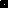 